IntroductionPolicies and GuidelinesMonitorSoftware UpdatesClustering and NLBVirtualizeSingle Sign ON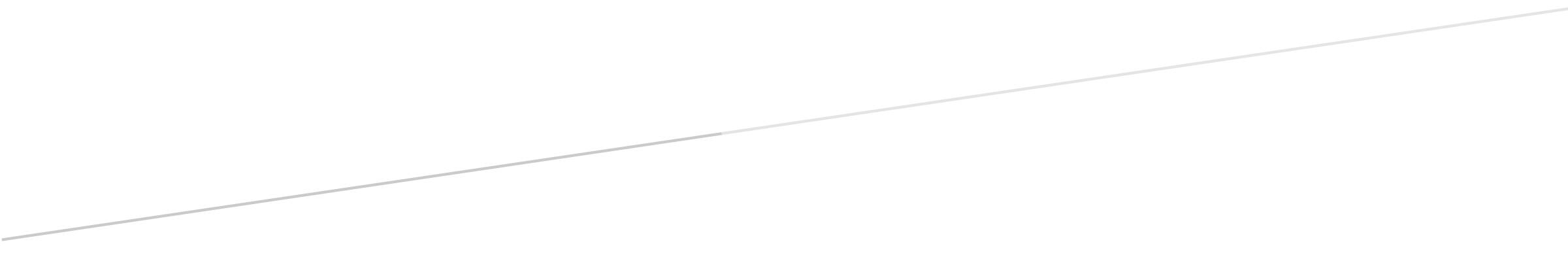 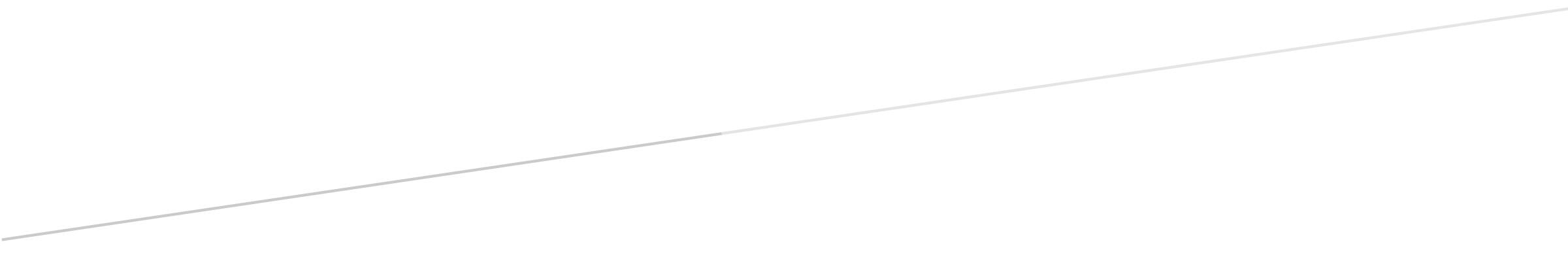 